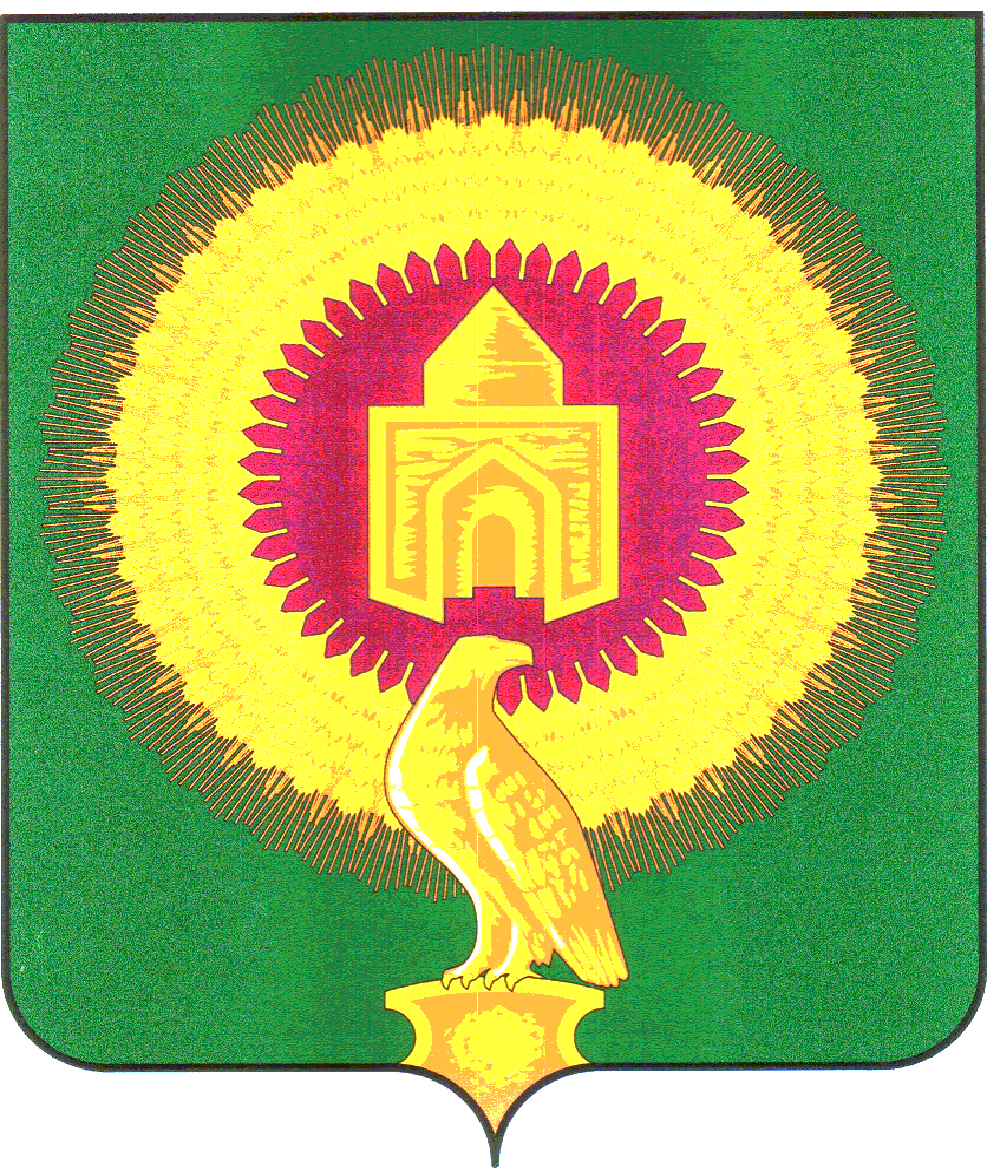    В соответствии с Федеральным  законом от 24 июня 1999 года № 120-ФЗ «Об основах  системы  профилактики безнадзорности  и  правонарушений несовершеннолетних», распоряжением  Правительства РФ от 22.03.2017 г. «Об утверждении Концепции развития системы профилактики безнадзорности и правонарушений несовершеннолетних на период до 2020 года»,  Законом  Челябинской  области  от 28 ноября 2002 года  № 125-ЗО «О системе профилактики  безнадзорности  и правонарушений  несовершеннолетних в  Челябинской  области», постановлениями  МКДН и ЗП при Правительстве Челябинской области от 16.12.2011 г., 02.02.2012 г., 20.02.2017 г. 
 Администрация   Варненского  муниципального района ПОСТАНОВЛЯЕТ:      1.Утвердить  Положение   о Комиссии по  работе  с  семьями,  имеющими детей,  при администрации  Варненского  муниципального района Челябинской области  (Приложение №1).  2.Утвердить состав  Комиссии по   работе  с  семьями,  имеющими детей,  при администрации  Варненского  муниципального района Челябинской области  (Приложение №2).    3.Организация выполнения данного постановления возлагается на заместителя  Главы Варненского муниципального района по социальным вопросам                                         С.А. Макайкину.    4.Настоящее постановление вступает в силу со дня его официального обнародования.Глава Варненского муниципального районаЧелябинской области                                                                                         К.Ю. МоисеевПриложение № 1 к Постановлению администрации Варненского муниципального                                                                                     района от    16.05.2017 г.   № 296Положениео  Комиссии  по  работе  с  семьями,  имеющими детей,при администрации  Варненского  муниципального района Челябинской области                                           I. Общие положения      1. Комиссия по работе с семьями, имеющими детей, образовывается при администрации Варненского муниципального района Челябинской области.     2. Положение о  Комиссии  по  работе  с  семьями,  имеющими  детей,  при администрации  Варненского  муниципального района Челябинской области (далее - Комиссия) разработано  для организации межведомственного взаимодействия с семьями, находящимися в   социально-опасном  положении или трудной жизненной ситуации, на  основании:    -   Федерального  закона от 24 июня 1999 года № 120-ФЗ «Об основах  системы  профилактики безнадзорности                 и  правонарушений несовершеннолетних»;   - Закона  Челябинской  области  от 28 ноября 2002 года  № 125-ЗО «О системе профилактики  безнадзорности  и правонарушений  несовершеннолетних в  Челябинской  области»;  -постановлений  МКДН и ЗП при Правительстве Челябинской области от 02.02.2012 года  и от 16.12.2011 года;   -нормативно-методических материалов, регулирующих межведомственную организацию работы с семьями, находящимися в социально-опасном положении, принятыми МКДН и ЗП при Правительстве Челябинской области (от 20.02.2017 г. №03/66-кн);   -распоряжения Правительства РФ от 22.03.2017 г. «Об утверждении Концепции развития системы профилактики безнадзорности и правонарушений несовершеннолетних на период до 2020 года».                          3. Цель  деятельности Комиссии -  межведомственный   и всесторонний  анализ причин проблемной  ситуации  в  семье и выявление     ее ресурсов.     4. Главные задачи   Комиссии:-    распределение ответственности  между  исполнителями реализации  комплексной индивидуальной программы  реабилитации  семьи;- координация усилий системы  профилактики по  решению  проблем  семьи; - реализация межведомственного  взаимодействия по  реабилитационному  процессу.       5. Регламент работы Комиссии: заседания Комиссии  проходят  1 раз в  месяц (по необходимости – чаще).     Заседание Комиссии считается правомочным в присутствии    не менее 2/3 состава.      6. Решения Комиссии принимается большинством голосов.  Решения Комиссии являются обязательными для исполнителей.  Решения Комиссии направляются всем исполнителям.      7. Комиссия утверждает индивидуальные программы реабилитации несовершеннолетних (семьи).      8. Комиссия  определяет уровень социального сопровождения несовершеннолетних (семьи), находящихся в социально опасном положении или трудной жизненной ситуации.     9. При выявлении нарушений, недостатков в работе органов и учреждений системы профилактики по выявлению несовершеннолетних и семей, находящихся в социально опасном положении, оказанию им государственной помощи, социально-педагогической реабилитации и предупреждению совершения ими правонарушений и антиобщественных действий направляет информацию в соответствующие органы исполнительной власти, выносит представления об устранении причин и условий, способствующих совершению несовершеннолетними правонарушений и антиобщественных действий.                                         II. Состав Комиссии     1. Состав Комиссии утверждается Постановлением администрации Варненского муниципального района.     2. В состав Комиссии входят представители  субъектов системы профилактики:         – комиссия по делам несовершеннолетних и защите их прав администрации Варненского муниципального района;        – органы и учреждения здравоохранения;        – Управление образованием администрации Варненского муниципального района  и учреждения образования;        – ОМВД России по Варненскому району;        – органы и учреждения социальной защиты населения Варненского муниципального района;        – ОКУ «Центр занятости населения Варненского муниципального района»;        – Управление  культуры администрации Варненского муниципального района;        – отдел по физической культуре и спорту администрации  Варненского муниципального района.     3. Работу Комиссии организует председатель, заместитель главы Варненского муниципального района по социальным вопросам.                                 III. Функции КомиссииКомиссия осуществляет следующие функции:     – постановка   на учет семьи, находящейся в социально опасном положении или трудной жизненной ситуации;      – рассмотрение и обсуждение  содержания индивидуальных программ  реабилитации;       – контроль  реализации индивидуальных программ  реабилитации субъектами профилактики;       – принятие решений об эффективности выполнения индивидуальных программ  реабилитации и снятии семей с учета.  IV. Права Комиссии Комиссия имеет следующие права:- проводить выездные заседания по месту жительства или месту учебы несовершеннолетних из семей, находящихся  в социально опасном положении или     трудной жизненной ситуации, в отношении которых внесены материалы на рассмотрение Комиссии;- проводить проверку материалов (дела) по поступившим заявлениям, представлениям;- вносить в установленном порядке предложения о привлечении к ответственности должностных лиц в случае неисполнения ими мероприятий, предусмотренных в  индивидуальной программе реабилитации;- в установленном порядке получать необходимую информацию для осуществления своих полномочий от субъектов профилактики, исполнительных органов местного самоуправления и организаций независимо от их организационно-правовых форм и форм собственности;- в пределах своей компетенции предоставлять консультации по вопросам защиты детей;- приглашать на заседания должностные или иные лица, чья деятельность связана с исполнением комплексной  программы реабилитации  семьи.  Привлекать общественные организации, учреждения, предприятия  различных  форм  собственности и предпринимателей к участию в реализации программы  индивидуальной  реабилитации  семьи.                       V. Функции членов Комиссии1. Функции председателя Комиссии:- осуществляет руководство деятельностью Комиссии;- председательствует на заседаниях Комиссии и организует ее работу;-имеет право решающего голоса при голосовании на заседании Комиссии;- утверждает повестку заседаний Комиссии;- назначает дату заседания Комиссии;- дает заместителю председателя Комиссии, секретарю Комиссии, членам Комиссии к исполнению поручения по вопросам, отнесенным к компетенции Комиссии;- подписывает протоколы заседаний Комиссии.2. Функции заместителя председателя Комиссии:- выполняет поручения председателя Комиссии;- исполняет обязанности председателя Комиссии в его отсутствие;- обеспечивает контроль исполнения решений Комиссии;- обеспечивает контроль  своевременности подготовки материалов для рассмотрения на заседании Комиссии.3. Функции секретаря Комиссии:- осуществляет подготовку материалов для рассмотрения на заседании Комиссии;- выполняет поручения председателя и заместителя председателя Комиссии;- несет ответственность за ведение делопроизводства Комиссии;        - на основе информации отделения помощи семье и детям КЦСОН  о планируемых к рассмотрению на Комиссии материалах о семьях определяет повестку заседания Комиссии (для первичной постановки на учет, утверждения ИПР, контроля ИПР, снятия семьи с учета), согласовывает ее с председателем Комиссии или в его отсутствие – с заместителем председателя Комиссии, согласовывает  состав приглашенных на заседание Комиссии;-оповещает членов Комиссии и лиц, участвующих в заседании Комиссии, о времени и месте заседания, проверяет их явку, знакомит с материалами по вопросам, вынесенным на рассмотрение Комиссии;- ведет и оформляет протокол заседания Комиссии;- направляет субъектам профилактики утвержденные Комиссией индивидуальные программы реабилитации.4. Функции членов Комиссии:- участвуют в заседаниях Комиссии и его подготовке;- предварительно знакомятся с материалами по вопросам, выносимым на рассмотрение Комиссии;- вносят предложения об отложении рассмотрения вопроса (дела) и о запросе дополнительных материалов по нему;- вносят предложения по совершенствованию работы с семьями, оказавшимися в  социально опасном положении или трудной жизненной ситуации, защите их прав и законных интересов;- участвуют в обсуждении решений, принимаемых Комиссией, по рассматриваемым вопросам (делам), и голосуют при их принятии;- выполняют поручения председателя Комиссии и заместителя председателя.VI. Критерии отнесения семей к семьям, находящимся:в социально опасном положении:         Критерии отнесения семей к семьям, находящимся в социально опасном положении:        – социально-экономические: неисполнение родителями (законными представителями) обязанностей по содержанию, жизнеобеспечению, регулярному питанию, защите прав детей, обеспечению одеждой, безработица родителей;        – социально-психологические:безнадзорность несовершеннолетних, склонных к самовольным уходам, бродяжничеству;        – медико-социальные: наличие в семье родителей, страдающих алкоголизмом, наркоманией;  проживание несовершеннолетних в антисанитарных условиях; отсутствие необходимых условий жизнеобеспечения ребёнка;        – криминогенные: проявления случаев жестокого обращения, насилия;проявление факторов вовлечения несовершеннолетних в антиобщественную деятельность; ведение антиобщественного, аморального и паразитического образа жизни;в трудной жизненной ситуации:        – социально-экономические:низкий материальный уровень жизни семьи;        – социально-педагогические:родители, не достигшие совершеннолетия; педагогическая некомпетентность родителей;        – социально-психологические: неполная семья, в которой два или более детей, склонных к правонарушениям; наличие в семье детей со склонностью к суициду; наличие в семье несовершеннолетних с проявлением социальной и психолого-педагогической дезадаптацией; семьи, в которых есть дети, состоящие на учете в органах ОМВД России по Варненскому району; наличие в семье осужденных членов семьи, в том числе с отсрочкой исполнения наказания, отбывающих наказание либо освободившихся из мет лишения свободы;          – медико-социальные:наличие членов семьи с социально значимыми заболеваниями; наличие членов семьи с алкогольной, наркотической зависимостью; проявление пренебрежения санитарно-гигиеническими нормами и требованиями.VII. Порядок рассмотрения дел1. Комиссия   рассматривает следующие вопросы:- участие субъектов профилактики  в комплексной индивидуальной  программе реабилитации семьи;- постановку на учет и  снятие  с  учета  в базе данных семей, находящихся  в  социально-опасном  положении и трудной жизненной ситуации;- контроль реализации индивидуальных программ реабилитации.2. По  итогам  заседания Комиссии при постановке семьи  на учет в  протоколе отражается одно  из решений:- сведения не  подтвердились – не  ставить  семью на  учет;- сведения  указывают на  то,   что  семья относится  к  категории  семей, находящихся  в трудной жизненной ситуации;-  сведения  указывают на  то,   что  семья относится  к  категории  семей, находящихся в   социально-опасном  положении. 3. О постановке семьи на учет Комиссия принимает решения  либо по заявлению родителей, либо без заявления родителей (законных представителей)   на основании заявления органов и учреждений системы профилактики. 4. В случае выявления факта нахождения несовершеннолетних в семье в условиях, опасных для их жизни и здоровья, информация о данной семье субъектами профилактики передается специалистам органа опеки и попечительства УСЗН, которыми производится отобрание ребенка и помещение его в медицинское или специализированное учреждение в строгом соответствии с требованиями Семейного кодекса Российской Федерации. При принятии решения о необходимости лишения, ограничения в родительских правах  органы опеки и попечительства направляют заверенные копии документов по реализации индивидуальной программы реабилитации и проведения профилактической работы с семьей учреждениями системы профилактики для приобщения к исковому заявлению.              5. Незамедлительно рассматривает материалы о фактах совершения несовершеннолетними детского суицида, жестокого обращения (насилия) в отношении детей, устанавливает причины и условия, способствовавшие их совершению.             6.  Специалисты ОПС и Д ежеквартально запрашивают информацию о выполнении ИПР органы  и учреждения  системы профилактики  Варненского муниципального района, которые  направляют  в ОПСиД сведения о проведенной индивидуальной профилактической работе с несовершеннолетними и семьями, находящимися в социально опасном положении или трудной жизненной ситуации.      Ответственность за своевременное предоставление сведений  возлагается на руководителей органов (учреждений) системы профилактики независимо от ведомственной принадлежности.             7.  При  осуществлении контроля реализации индивидуальных программ реабилитации через 3, 6, 9 и т.д. месяцев после первого рассмотрения на Комиссии и внеплановом порядке в случае обострения ситуации в семье Комиссия делает выводы об эффективности запланированных мероприятий и дает следующие рекомендации субъектам профилактики:- продолжить работу с семьей   в рамках определенных мероприятий по ИПР;-внести коррективы в мероприятия по ИПР;- снять  семью  с учета по одному из показателей:улучшение положения в семье;выбытие семьи за пределы района;подготовка ходатайства на КДН и ЗП  о лишении родительских прав или ограничении в них; другие причины.            8. Реализация утвержденных  ИПР  с семьей является обязательной для всех субъектов системы профилактики.         ИПР реализуется учреждениями системы профилактики до устранения причин и условий, способствовавших правонарушениям, антиобщественным действиям, безнадзорности, достижения детьми 18-летнего возраста, смерти членов семьи, лишения родителей родительских прав.                                            VIII. Делопроизводство        1. Документация о работе с семьей хранится в отделении помощи семье и детям КЦСОН.         2. Отделение помощи семье и детям КЦСОН  ежемесячно не позднее 5-ти дней до очередного заседания Комиссии предоставляет секретарю Комиссии информацию о планируемых к рассмотрению на Комиссии семьях для формирования повестки заседания  (для первичной постановки на учет, утверждения ИПР, контроля ИПР, снятия семьи с учета).      3. Протоколы заседаний Комиссии ведет секретарь.      4.Протоколы  подписывают  председатель и секретарь Комиссии.      5. Протоколы хранятся  в УСЗН. Приложение № 2 к Постановлению администрации Варненского муниципального                                                                                      района от     16.05.2017 г.   № 296 Состав комиссии  по  работе  с  семьями,  имеющими детей,при администрации  Варненского  муниципального района Челябинской области:-Макайкина С.А.   –   заместитель Главы  Варненского муниципального      района по                                                                                         социальным вопросам, председатель;-Яруш Л.Ю.               –   заместитель Главы  Варненского муниципального      района по                                     вопросам образования,  начальник Управления образованием                                         администрации Варненского муниципального района, заместитель                                                                                                                            председателя;-Тюлюкина В.П.        –    ведущий специалист отдела семьи и выплаты детских пособий                                            УСЗН  администрации Варненского муниципального района,                                                          секретарь       Члены комиссии:-Прохорова Е.С.        – начальник УСЗН  администрации Варненского муниципального                                                                                                                                               района;-Васичкина О.В.         – директор МКУ КЦСОН Варненского  муниципального района;-Габдынурова Л.Р.     – заведующая  отделением помощи семье и детям МКУ КЦСОН                                                                                     Варненского  муниципального района;  -Коликова А.А.          –  начальник отдела опеки и попечительства УСЗН администрации                                                            Варненского муниципального      района (по    согласованию);-Зуева Т.В.                  – начальник  отдела КДН и ЗП администрации  Варненского                                                                                                                 муниципального района;-Тишков А.Г.             –  заместитель главного врача МУЗ «Варненская ЦРБ»;-Ракаева С.Р.              – директор Центра помощи детям, оставшимся без попечения                                                    родителей,  Варненского муниципального района  (по согласованию);-Гайрфанова Е.А.      – методист Управления образованием администрации Варненского                                                                                                                          муниципального района;-Чернаков Е.К.           – начальник Управления культуры администрации Варненского                                                                                          муниципального    района (по согласованию);-Плюхин С.Н.             –  директор  ОКУ «Центр занятости населения Варненского                                                                                                муниципального района»  (по согласованию);-Дудина И.Н.            – инспектор ПДН ОМВД России по Варненскому району (по                                                                                                                                               согласованию);-Кельзин В.Е.              – начальник отдела по физической культуре и спорту                            администрации Варненского   муниципального    района  (по согласованию)АДМИНИСТРАЦИЯВАРНЕНСКОГО МУНИЦИПАЛЬНОГО РАЙОНАЧЕЛЯБИНСКОЙ ОБЛАСТИПОСТАНОВЛЕНИЕОт  16.05.2017 г. №  298с. ВарнаО  Комиссии  по  работе  с  семьями,  имеющими детей,  при администрации  Варненского  муниципального районаЧелябинской области и ее составе